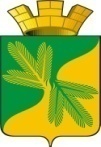 Ханты - Мансийский автономный округ – ЮграСоветский  районСОВЕТ   ДЕПУТАТОВГОРОДСКОГО ПОСЕЛЕНИЯ ТАЁЖНЫЙР Е Ш Е Н И Е 30 сентября   2021 года								                   № 151О внесении изменений  в  решение Совета депутатов городского поселения Таежный от 01.10.2020 № 95 «О Порядке назначения и проведения опроса граждан в городском поселении Таёжный»В соответствии с Законом Ханты-Мансийского автономного округа - Югры от 30.10.2020 № 101-оз «О внесении изменений в Закон Ханты-Мансийского автономного округа - Югры «Об отдельных вопросах назначения и проведения опроса граждан в муниципальных образованиях Ханты-Мансийского автономного округа – Югры», Уставом городского поселения Таежный СОВЕТ ДЕПУТАТОВ ГОРОДСКОГО ПОСЕЛЕНИЯ ТАЁЖНЫЙ РЕШИЛ:1. Внести в решение Совета депутатов городского поселения Таежный от 01.10.2020 № 95 «О Порядке назначения и проведения опроса граждан в городском поселении Таёжный» (далее – Решение),  следующие изменения:1.1. в пункте 3 статьи 3 Порядка назначения и проведения опроса граждан в городском поселении Таёжный, утвержденного Решением, после слов  «органов государственной власти Ханты-Мансийского автономного округа-Югры» дополнить словами «, жителей муниципального образования»;2. Опубликовать настоящее решение в порядке, установленном Уставом городского поселения Таёжный.3. Настоящее решение вступает в силу после опубликования.Председатель Совета депутатов городского поселения Таёжный 					                         И.Н.Вахмина                                                                      Глава городского поселения Таёжный	       		                                       А.Р.Аширов